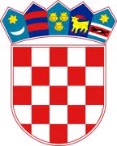 REPUBLIKA HRVATSKASISAČKO MOSLAVAČKA ŽUPANIJAOPĆINA LIPOVLJANIJEDINSTVENI UPRAVNI ODJELKLASA: 350-02/20-01/01URBROJ: 2176/13-03-21-03Lipovljani, 06. listopad 2021. godineNa temelju članka 96.  Zakona o prostornom uređenju  ( Narodne novine, broj; 153/13, 65/17, 114/18, 39/19, 98/19)  i Zaključka Općinskog načelnika Općine Lipovljani (KLASA: 350-02/20-01/01, URBROJ: 2176/13-02-21-03) Jedinstveni upravni odjel Općine Lipovljani objavljujeJAVNU RASPRAVUo prijedlogu Izmjena i dopuna Urbanističkog plana uređenja Gospodarske zone BlatnjačaPrijedlog Izmjena i dopuna Urbanističkog plana uređenja Gospodarske zone Blatnjača kojeg je izradila tvrtka Arheo d.o.o. Zagreb, utvrdio je Općinski načelnik Općine Lipovljani Zaključkom KLASA: 350-02/20-01/01, URBROJ:2176/13-02-21-03 od 06. listopada 2021. godine.Javna rasprava o prijedlogu Izmjena i dopuna Urbanističkog plana uređenja Gospodarske zone Blatnjača trajat će od  11. listopada 2021. godine do 18. listopada  2021. godine.Prijedlog Plana će biti izložen u Vijećnici Općinskog vijeća Općine Lipovljani, Trg hrvatskih branitelja 3,  Lipovljani, s mogućnošću javnog uvida  svakog radnog dana u vremenu od 8 do 15 sati. Prijedlog Plana objavit će se i na web stranici Općine Lipovljani.Javno izlaganje  o Prijedlogu plana održat će se  12. listopada  2021. godine s početkom u 10 sati u Vijećnici Općinskog vijeća Općine Lipovljani, u Lipovljanima, Trg hrvatskih branitelja 3.Poziv za sudjelovanje u javnoj raspravi uputit će se javnopravnim tijelima sukladno članku 97. Zakona o prostornom uređenju (Narodne novine, broj: 153/13, 65/17, 114/18, 39/19, 98/19).Očitovanja, mišljenja, prijedlozi i primjedbe na Prijedlog Izmjena i dopuna Prostornog plana uređenja Općine Lipovljani za vrijeme trajanja javne rasprave mogu se upisati u Knjigu primjedbi koja je izložena uz Prijedlog Plana, te putem pošte na adresu: Općina Lipovljani, Jedinstveni upravni odjel, Trg hrvatskih branitelja 3, 44 322 Lipovljani, zaključno do 18. listopada 2021. godine do 15 sati. Prijedlozi i primjedbe koji nisu čitko napisani, potpisani i dostavljeni u roku neće se uzimati u obzir u pripremi Izvješća o javnoj raspravi.Pozivaju se svi zainteresirani da sudjeluju u javnoj raspravi.PročelnicaDanijela Matejaš